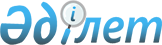 О внесении изменений в решение Каратобинского районного маслихата от 29 декабря 2022 года № 26-6 "О бюджете Каракольского сельского округа Каратобинского района на 2023-2025 годы"Решение Каратобинского районного маслихата Западно-Казахстанской области от 27 ноября 2023 года № 9-6
      Каратобинский районный маслихат РЕШИЛ:
      1. Внести в решение Каратобинского районного маслихата "О бюджете Караколского сельского округа Каратобинского района на 2023-2025 годы" от 29 декабря 2022 года № 26-6 следующие изменения:
      пункт 1 изложить в новой редакции:
      "1. Утвердить бюджет Караколского сельского округа Каратобинского района согласно приложениям 1, 2 и 3 соответственно, в том числе на 2023 год в следующих объемах:
      1) доходы – 38 650 тысяч тенге, в том числе:
      налоговые поступления – 884 тысячи тенге;
      неналоговые поступления – 0 тенге;
      поступления от продажи основного капитала – 0 тенге;
      поступления трансфертов – 37 766 тысяч тенге;
      2) затраты – 39 076,9 тысяч тенге;
      3) чистое бюджетное кредитование – 0 тенге:
      бюджетные кредиты – 0 тенге; 
      погашение бюджетных кредитов – 0 тенге;
      4) сальдо по операциям с финансовыми активами – 0 тенге:
      приобретение финансовых активов – 0 тенге;
      поступления от продажи финансовых активов государства – 0 тенге;
      5) дефицит (профицит) бюджета – - 426,9 тысяч тенге;
      6) финансирование дефицита (использование профицита) бюджета – 426,9 тысяч тенге:
      поступления займов – 0 тенге;
      погашение займов – 0 тенге;
      используемые остатки бюджетных средств – 426,9 тысяч тенге.";
      приложение 1 к указанному решению изложить в новой редакции согласно приложению к настоящему решению.
      2. Настоящее решение вводится в действие с 1 января 2023 года. Бюджет Каракольского сельского округа на 2023 год
					© 2012. РГП на ПХВ «Институт законодательства и правовой информации Республики Казахстан» Министерства юстиции Республики Казахстан
				
      Председатель маслихата

Н. Мендешов
Приложение к решениюКаратобинского районного
маслихата
от 27 ноября 2023 года № 9-6Приложение 1
к решению Каратобинского
районного маслихата
от 29 декабря 2023 года № 26-6
Категория
Категория
Категория
Категория
Категория
Сумма, тысяч тенге
Класс
Класс
Класс
Класс
Сумма, тысяч тенге
Подкласс
Подкласс
Подкласс
Сумма, тысяч тенге
Наименование
Наименование
Сумма, тысяч тенге
1
2
3
4
4
5
1) Доходы
1) Доходы
38650
1
Налоговые поступления
Налоговые поступления
884
01
Подоходный налог
Подоходный налог
116
2
Индивидуальный подоходный налог
Индивидуальный подоходный налог
116
03
Социальный налог
Социальный налог
0
1
Социальный налог
Социальный налог
0
04
Налоги на собственность
Налоги на собственность
768
1
Налоги на имущество
Налоги на имущество
110
3
Земельный налог
Земельный налог
0
4
Налог на транспортные средства
Налог на транспортные средства
658
5
Единый земельный налог
Единый земельный налог
0
2
Неналоговые поступления
Неналоговые поступления
0
01
Доходы от государственной собственности
Доходы от государственной собственности
0
5
Доходы от аренды имущества, находящегося в государственной собственности
Доходы от аренды имущества, находящегося в государственной собственности
0
3
Поступления от продажи основного капитала
Поступления от продажи основного капитала
0
01
Продажа государственного имущества, закрепленного за государственными учреждениями
Продажа государственного имущества, закрепленного за государственными учреждениями
0
1
Продажа государственного имущества, закрепленного за государственными учреждениями
Продажа государственного имущества, закрепленного за государственными учреждениями
0
4
Поступления трансфертов
Поступления трансфертов
37766
02
Трансферты из вышестоящих органов государственного управления
Трансферты из вышестоящих органов государственного управления
37766
3
Трансферты из районного (города областного значения) бюджета
Трансферты из районного (города областного значения) бюджета
37766
Функциональная группа
Функциональная группа
Функциональная группа
Функциональная группа
Функциональная группа
Сумма, тысяч тенге
Функциональная подгруппа
Функциональная подгруппа
Функциональная подгруппа
Функциональная подгруппа
Сумма, тысяч тенге
Администратор бюджетных программ
Администратор бюджетных программ
Администратор бюджетных программ
Сумма, тысяч тенге
Программа
Программа
Сумма, тысяч тенге
Наименование
Сумма, тысяч тенге
2) Затраты
39076,9
01
Государственные услуги общего характера
35920,9
1
Представительные, исполнительные и другие органы, выполняющие общие функции государственного управления
35920,9
124
Аппарат акима города районного значения, села, поселка, сельского округа
35920,9
001
Услуги по обеспечению деятельности акима города районного значения, села, поселка, сельского округа
35920,9
022
Капитальные расходы государственного органа
0
05
Здравоохранение
80
9
Прочие услуги в области здравоохранения
80
124
Аппарат акима города районного значения, села, поселка, сельского округа
80
002
Организация в экстренных случаях доставки тяжелобольных людей до ближайшей организации здравоохранения, оказывающей врачебную помощь
80
07
Жилищно-коммунальное хозяйство
2742
3
Благоустройство населенных пунктов
2742
124
Аппарат акима города районного значения, села, поселка, сельского округа
2742
008
Освещение улиц в населенных пунктах
950
 009
Обеспечение санитарии населенных пунктов
1250
011
Благоустройство и озеленение населенных пунктов
542
15
Трансферты
334
1
Трансферты
334
124
Аппарат акима города районного значения, села, поселка, сельского округа
334
051
Целевые текущие трансферты из нижестоящего бюджета на компенсацию потерь вышестоящего бюджета в связи с изменением законодательства
334
3) Чистое бюджетное кредитование
0
Бюджетные кредиты 
0
Категория
Категория
Категория
Категория
Категория
Сумма, тысяч тенге
Класс
Класс
Класс
Класс
Сумма, тысяч тенге
Подкласс
Подкласс
Подкласс
Сумма, тысяч тенге
Наименование
Наименование
Сумма, тысяч тенге
1
2
3
4
5
6
5
Погашение бюджетных кредитов
0
01
Погашение бюджетных кредитов
0
1
Погашение бюджетных кредитов, выданных из государственного бюджета
0
4) Сальдо по операциям с финансовыми активами
0
Функциональная группа
Функциональная группа
Функциональная группа
Функциональная группа
Функциональная группа
Сумма, тысяч тенге
Функциональная подгруппа
Функциональная подгруппа
Функциональная подгруппа
Функциональная подгруппа
Сумма, тысяч тенге
Администратор бюджетных программ
Администратор бюджетных программ
Администратор бюджетных программ
Сумма, тысяч тенге
Программа
Программа
Сумма, тысяч тенге
Наименование
Сумма, тысяч тенге
1
2
3
4
5
6
Приобретение финансовых активов
0
13
Прочие
0
9
Прочие
0
Категория 
Категория 
Категория 
Категория 
Категория 
Сумма, тысяч тенге
Класс
Класс
Класс
Класс
Сумма, тысяч тенге
Подкласс
Подкласс
Подкласс
Сумма, тысяч тенге
Специфика
Специфика
Сумма, тысяч тенге
Наименование
Сумма, тысяч тенге
1
2
3
4
5
6
6
Поступления от продажи финансовых активов государства
0
01
Поступления от продажи финансовых активов государства
0
1
Поступления от продажи финансовых активов внутри страны
0
5) Дефицит (профицит) бюджета
- 426,9
6) Финансирование дефицита (использование профицита) бюджета
426,9
7
Поступления займов
0
01
Внутренние государственные займы
0
2
Договоры займа
0
Функциональная группа
Функциональная группа
Функциональная группа
Функциональная группа
Функциональная группа
Сумма, тысяч тенге
Функциональная подгруппа
Функциональная подгруппа
Функциональная подгруппа
Функциональная подгруппа
Сумма, тысяч тенге
Администратор бюджетных программ
Администратор бюджетных программ
Администратор бюджетных программ
Сумма, тысяч тенге
Программа
Программа
Сумма, тысяч тенге
1
2
3
4
5
6
16
Погашение займов
0
1
Погашение займов 
0
459
Отдел экономики и финансов района (города областного значения)
0
005
Погашение долга местного исполнительного органа перед вышестоящим бюджетом
0
Категория
Категория
Категория
Категория
Категория
Сумма, тысяч тенге
Класс
Класс
Класс
Класс
Сумма, тысяч тенге
Подкласс
Подкласс
Подкласс
Сумма, тысяч тенге
Специфика
Специфика
Сумма, тысяч тенге
Наименование
Сумма, тысяч тенге
1
2
3
4
5
6
8
Используемые остатки бюджетных средств
426,9
01
Остатки бюджетных средств
426,9
1
Свободные остатки бюджетных средств
426,9